PROJECT CLOSEOUT CHECKLIST TEMPLATE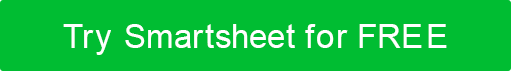 PROJECT NAME PROJECT MANAGERTASK  / DELIVERABLEASSIGNED TOSTART 
DATEEND 
DATEPRIORITYSTATUSTASK COMPLETE?PHASE 1Has team completed all deliverables?Have all deliverables met requirements and been approved?Have operations and knowledge been transferred?If transferring project to a new manager, have they received an updated project plan?Have stakeholders been informed of current project status?PHASE 2Have project accounts and billing been finalized?Have security badges been turned in?TASK  / DELIVERABLEASSIGNED TOASSIGNED TOSTART 
DATESTART 
DATEEND 
DATEEND 
DATEPRIORITYPRIORITYSTATUSSTATUSTASK COMPLETE?TASK COMPLETE?PHASE 3Has a post-project evaluation been carried out?Has performance been evaluated and feedback delivered to team members?Has a lessons learned review been conducted?PHASE 4Has a project closure report been completed?Has project documentation been archived for future reference?Has a project closure letter been submitted?OTHEROTHERDISCLAIMERAny articles, templates, or information provided by Smartsheet on the website are for reference only. While we strive to keep the information up to date and correct, we make no representations or warranties of any kind, express or implied, about the completeness, accuracy, reliability, suitability, or availability with respect to the website or the information, articles, templates, or related graphics contained on the website. Any reliance you place on such information is therefore strictly at your own risk.